БІЛОЦЕРКІВСЬКА МІСЬКА РАДАКИЇВСЬКОЇ ОБЛАСТІВИКОНАВЧИЙ КОМІТЕТР І Ш Е Н Н Я22 серпня  2017 року                               м. Біла Церква                                               № 292Про виправлення технічних описокта внесення змін у рішення виконавчого комітету Білоцерківської міської ради Керуючись частиною другою статті 19, статті 144 Конституції України, статті 32,  34,  Закону України Законом України “Про місцеве самоврядування в Україні“,  враховуючи виявлені технічні описки у раніше прийнятих рішеннях, з метою їх виправлення та приведення рішень у відповідність до вимог чинного законодавства,  виконавчий комітет  міської ради вирішив:Виправити технічну описку в рішенні виконавчого комітету Білоцерківської міської ради від 08 серпня 2017 року №285 , а саме:               - в абзаці другому вступної частини рішення після слів «Гриб Олександр», слово «Михайлович» замінити на слово «Миколайович»;Виправити технічну описку в додатку до рішення виконавчого комітету Білоцерківської міської ради від 25 липня 2017 року №249, а саме: у підпункті 17.2. пункту 17 додатку після слів «керівників загальноосвітніх» слово «дошкільних» виключити; у підпункті 17.2. пункту 17 додатку після слів «соціальної і виховної роботи» доповнити словами такого змісту «дошкільних та позашкільних навчальних закладів».3. Контроль за виконанням даного  рішення покласти на заступника міського голови Настіну О.І.Міський  голова                                                                                         Г. А. Дикий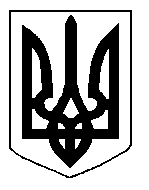 